Муниципальное автономное дошкольное образовательное учреждение детский сад № 192 Городской фестиваль «Чудеса Анимации»Педагогический опыт работы над мультфильмом «Как зайчик Петя и его друзья елку наряжали»  Золотарева И.А.,  педагог–психолог Мультипликация в образовательном процессе – это новый универсальный многогранный способ развития ребенка в современном визуальном и информационно насыщенном мире.«Анимация», или, как мы чаще называем, «мультипликация» – необычайное искусство, позволяющее решить целый комплекс педагогических задач, соответствующих требованиям ФГОС дошкольного образования. В процессе создания мультфильма дети вовлечены в творческий процесс, раскрываются их дарования, пробуждается любознательность, расширяются границы познания мира.Работа над созданием мультфильма несёт неоценимую пользу в развитии детского потенциала: развивается творческое мышление, логика, внимательность, повышаются коммуникативные навыки, тренируется мелкая моторика рук, прививаются терпение и усидчивость. Общие знания о специфике работы над анимационным фильмом дают представление о технологиях создания кино, формируют уважительное отношение к коллективному труду. Процесс создания мультфильма интересен и увлекателен, и в конце трудоемкой работы ребёнок получает результат в форме законченного видеопродукта.Создавать мультфильмы можно как с детьми младшего дошкольного возраста, так и со старшими дошкольниками. Всё зависит от степени включенности детей в процесс создания мультфильма. С детьми 4–5 лет в начале знакомства с анимацией мы используем готовые объемные фигурки для настольного театра и экранизируем детские потешки, стишки, знакомые сказки. Во время съемки ребята учатся передвигать фигурки, получают первый опыт в озвучивании мультфильма. На следующем этапе могут помогать взрослому создавать декорации, вместе лепить персонажей. Съемка объемных мультфильмов это – первый этап в освоении волшебства анимации. Процесс создания плоскостных мультфильмов техникой перекладки тоже начинается с использования плоских фигур слепленных из пластилина. Создание рисованных персонажей для мультипликации техникой перекладки более сложный процесс. Чаще в работе используем готовые раскраски. Ребята часто испытывают неловкость и стесняются, что еще не очень хорошо умеют рисовать и поэтому с удовольствием раскрашивают героев из раскрасок, учатся их аккуратно вырезать. С 5–6 лет дети уже способны выступить в роли сценариста, режиссера, художника–мультипликатора, оператора.  Процесс становится более творческим, используется больше материалов, различных техник. В своей работе над мультфильмами мы используем станок Сиреневая мультстудия для кукольной анимации  Kids Animation Desc с программным обеспечением адаптированным специально для детей дошкольного возраста «АРТ–игрушка» одобренное Академией Наураша, имеющая удобный для самостоятельной  работы  детей интерфейс программы. С детьми старшего школьного возраста в работе можно использовать съемку на телефон на штативе, программу «Stop Motion Studio». Процесс монтажа требует много времени и умения, на ознакомительном занятии мы знакомим детей с процессом монтажа в программе видеоредактора Movavi, но сам монтаж   чаще делает сам взрослый.В процессе создания мультфильмов мы используем готовые фигурки для театрализации из пластика, дерева, ткани, фетра, а также материалы для творчества: пластилин, раскраски, цветные карандаши, фломастеры, цветную бумагу, картон, ножницы, клей–пистолет, клей–пва, художественную проволоку, нитки мулине, ткани и другие материалы.Работа над мультфильмом «Как зайчик Петя и его друзья елку наряжали»  проходила в несколько этапов: 1.  Поиск идеи. Первоначально мы помогаем детям включится в процесс фантазирования, опираясь на уже ранее существующий опыт детей. Берем знакомое литературное произведение и предлагаем ребятам изменить сюжет исходя из новых условий, включаем их процесс воображения. Для создания нового мультфильма за основу мы взяли сюжетную линию приключений главного героя зайчика Пети из книги Станислава Мальцева «Все приключения Зайки Пети и его друзей» и придумали своё продолжение этой истории новым рассказом.   – Ребята! Скоро новогодние праздники, а как встречают новый год зайка Петя и его друзья»И вот ребята уже вовлечены в коллективный процесс сотворчества, придумывания новой истории. Взрослому лишь остается за ребятами записывать новую историю задавая уточняющие вопросы. 2. Определяем технику анимации.Для своего мультфильма мы выбрали технику объемной кукольной анимации. Дети с удовольствием мастерят из различных материалов: пластилина, проволоки, ткани, картона, фетра. Для проекта «Как зайчик Петя и его друзья елку наряжали» ребята выбрали   пластилин. 3. Раскадровка.Процесс раскадровки также проходит всей командой. Создание раскадровки в процессе общего обсуждения с детьми, приучает их видеть сюжет целиком, планировать свои действия при съёмке, выбирать наиболее эффективный способ подачи материала. После обсуждения мы распределяем кто отвечает за зарисовку той или иной сцены.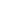 4. Создаём персонажей, фоны и декорации для будущего мультфильма. Перед созданием образов рассматриваем картинки, фото из интернета, иллюстрации рисунки, готовые поделки с различными вариантами изображения этих персонажей, отличающиеся манерой исполнения, техникой, использованием художественных материалов. В процессе продуктивной деятельности, ребёнок фантазирует, экспериментирует, продумывает наиболее яркий образ и характер героев, передаёт их внешнее окружение. На этом этапе очень удобно работать большой командой. Все ребята вместе лепят декорации, а затем героев по желанию. Так появляются на свет несколько зайцев, лисиц, волков. У нас есть правило, все слепленные герои обязательно участвуют в съемке, делается несколько дублей одной сцены с разными персонажами. Все ребята видят своих героев в первоначальном варианте мультфильма, так никому не обидно.5. Звукозапись.Прежде чем преступить к записи диалогов, мы обсуждаем характер наших героев, вживаемся в роль, проводим занятие по актерскому мастерству озвучки по ролям. Озвучивая мультфильм, ребята проявляют свои актёрские способности: выразительно читают авторский текст, голосом передают характер и настроение персонажа, создают шумовые эффекты (шум толпы, завывание ветра и т.д.) В программе Арт–игрушка можно записывать и накладывать аудио звук на видео, мы это делаем на ознакомительном занятии с программой. Но чаще записываем  необходимые диалоги, авторский текст на обычный диктофон на телефон, в процессе монтажа накладываем звук на видео. 6. Съёмка мультфильма.  Дети очень любят этот процесс и ждут его с нетерпением. Чтобы в процессе съемки дети приучались к самостоятельности, ответственности, сосредоточенности и последовательности действий необходимо распределение ролей и соблюдение правил съёмки. Двое из детей, выполняющий роль оператора и ассистента, осуществляют постоянный контроль качества отснятых кадров. Три ребенка – аниматоры осуществляют действия в кадре, переставляя героев и декорации в соответствии с задуманным сюжетом. Передвигая персонажи — игрушки, наделяют их душевными качествами, перевоплощаются в них, становятся участником этого действа–игры, привносят элементы импровизации, спонтанно варьируют развитие событий.Во время съемки мы работаем группами по 4–5 человек.7. Монтаж. Творческий  и в тоже время технически сложный процесс, очень сложный для дошкольников. Поэтому эту работу чаще всего выполняет взрослый. Старшие дошкольники также проходят обучение монтажу в программе видеоредактора Movavi, учатся редактировать кадры, убирать испорченные, с посторонними предметами. Первоначальный фильм и звук переносятся на компьютер, с помощью специальной программы мы их совмещаем, добавляем звуковой фон, спецэффекты. В одной секунде для плавности движения ставится 8–12 кадров в секунду. Получается, что в одноминутном мультфильме около 500 кадров. И, наконец, фильм готов! 8. Представление мультфильма зрителям. Самым долгожданным для маленьких мультипликаторов является момент, когда на большом экране появляются первые кадры фильма. Показывая свою работу родителям, педагогам, сверстникам, ребенок делится плодами своего творчества, что имеет важную воспитательную функцию. Это его первый и ответственный «отчет» перед настоящими кинозрителями! Таким образом, создание мультфильма – это многогранный процесс, предоставляющий возможность всестороннего развития ребенка как создателя нового вида творческой деятельности. Продолжая жить в мире детства, но приобретая взрослые профессиональные навыки, дети реализуют все свои творческие замыслы, "профессиональные навыки.Мультфильм «Как зайчик Петя и его друзья елку наряжали», имеет не только развлекательное, но и воспитательное значение. Может применятся воспитателями и психологами на своих занятиях. Наш детский сад участник пилотного проекта по психологической безопасности «Семь кругов безопасности». Педагог –психолог показал мультфильм на занятии по теме «Я и мои друзья», провел беседу.